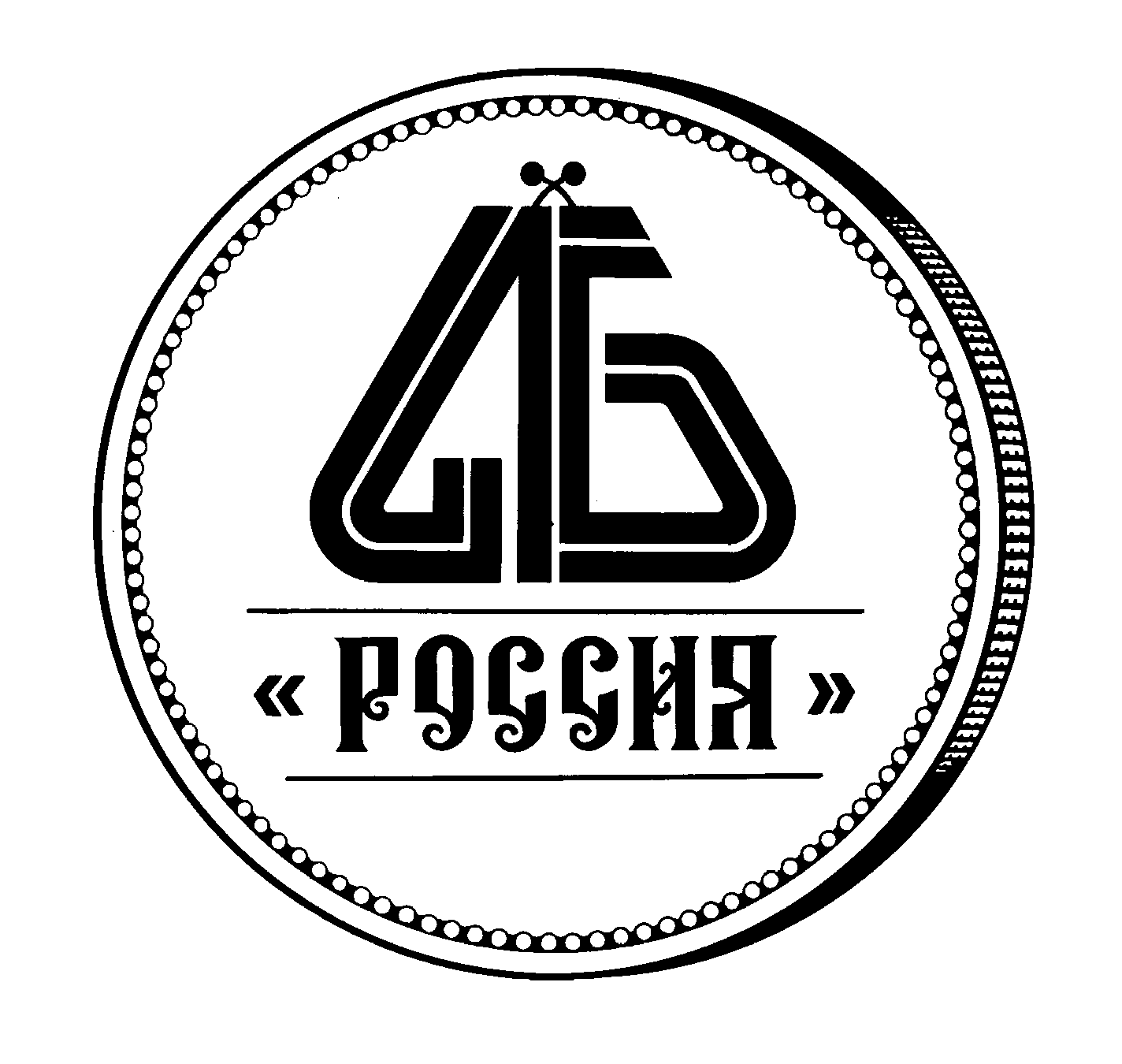 ПОВЕСТКАЗаседания Комитета по малому и среднему бизнесу:  «Цифровые технологии для малого бизнеса»   Дата проведения: 12 апреля 2019 года  Время проведения: 12-00 – 14-00 часовМесто проведения: зал Москва отеля Ритц Карлтон (Москва, ул. Тверская 3).О мероприятиях по достижению целей национального проекта «Малое и среднее предпринимательство и поддержка индивидуальной предпринимательской инициативы»О реализации Дорожной карты Банка России по развитию финансирования субъектов МСП. Об участии банков в программах стимулирования и субсидирования кредитования субъектов МСП. В.В. Прибытков – заместитель директора Департамента банковского регулирования Банка России;Р.И. Марков – советник экономический, Служба по защите прав потребителей и обеспечению доступности финансовых услуг Банка России;М.Г. Любомудров, Е.Б. Маркина - представители АО «Корпорация «МСП». «Цифровые технологии для малого бизнеса»О результатах анкетирования банков «Диджитализация РКО и МСБ».О документе Международного комитета по кредитной информации (ICCR) «Использование альтернативных данных для улучшения качества кредитных историй в целях обеспечения доступа к цифровым финансовым услугам физическим лицам и субъектам малого и среднего бизнеса». Цели сбора Банком России информации о предсказательной силе альтернативных данных от участников рынка и предварительные итоги опроса. «Экосистема финансирования малого бизнеса на базе технологий блокчейн и банковской кооперации». «Эффективность обработки клиентских заявок через MarketPlace».В.В. Высоков, председатель Совета Директоров ПАО КБ «Центр-инвест»;О.В. Летягин – заместитель начальника Управления информационных сервисов и контроля деятельности БКИ Департамента обработки отчетности Банка России; Н.Г. Тарасов – директор департамента банковского развития Ассоциации «Россия»;В.В. Насочевский, директор по развитию Группы компаний «UNITEDBANKS»;Д.А. Мясин, директор по развитию Группы компаний «ФальконФинанс». «Индекс малого и среднего бизнеса» А.В. Чернощекин, Старший вице-президент «Промсвязьбанка».